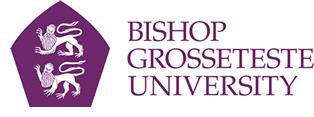               RESEARCH INFORMATION SHEET FOR POTENTIAL PARTICIPANTSPlease delete guidance notes and other text in blue before submitting your form	  Title of the research project:What is the project about? (use non-specialist language which is appropriate for your audience)Who is the researcher? Name:Institution: (with address)Contact details (including BGU e-mail):Supervisor’s contact details (including BGU e-mail) (delete when not appropriate) What will my participation in the research involve? (What kinds of activities are involved? How long will this take? Where will it take place?)Will there be any benefits in taking part?Will there be any risks in taking part?What happens if I decide I don’t want to take part during the actual research study, or decide I don’t want the information I’ve given to be used? If you are approaching your students to take part you need to ensure they do not feel obliged to participate, or that if they don’t, there will be no repercussions. If a participant decided to withdraw, how can they do this?What will you do with my data? (How will you try to make my contribution is anonymous?) Please note that your confidentiality and anonymity cannot be assured if, during the research, it comes to light you are involved in illegal or harmful behaviours which I may disclose to the appropriate authorities.This research is being conducted in the public interest.In case of any need to raise queries or concerns about this research project, you are welcome to use these independent contact’s details:e.g. Module leader name and email (if not your supervisor)OR Dr. Caroline Horton, Chair of Bishop Grosseteste University’s Research Ethics Committee, caroline.horton@bishopg.ac.uk. 